建德市退役军人事务局建德市2020年符合政府安排工作退役士兵考试考核总成绩及计划安置岗位公示为进一步推进2020年度符合政府安排工作退役士兵安置工作，根据《退役士兵安置条例》相关规定及年度工作安排，现将2020年符合政府安排工作退役士兵考试考核总成绩及计划安置岗位予以公示（见附件）。在公示期间内，如对公示结果有异议，请及时反映。公示期结束后，不再受理。联系人：方凯，联系电话：64717659。公示期：2020年11月11日—2020年11月19日附件：1.建德市2020年符合政府安排工作退役士兵考试考核总成绩2.建德市2020年符合政府安排工作退役士兵计划安置岗位建德市退役军人事务局2020年11月11日  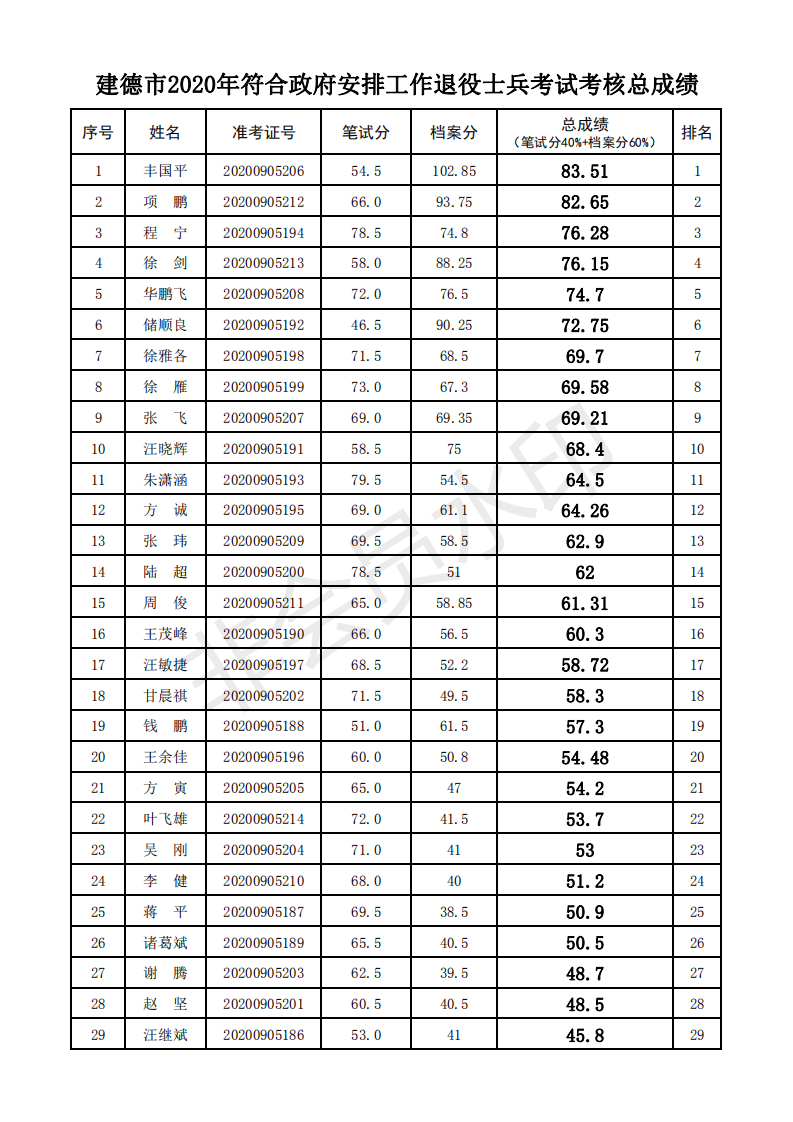 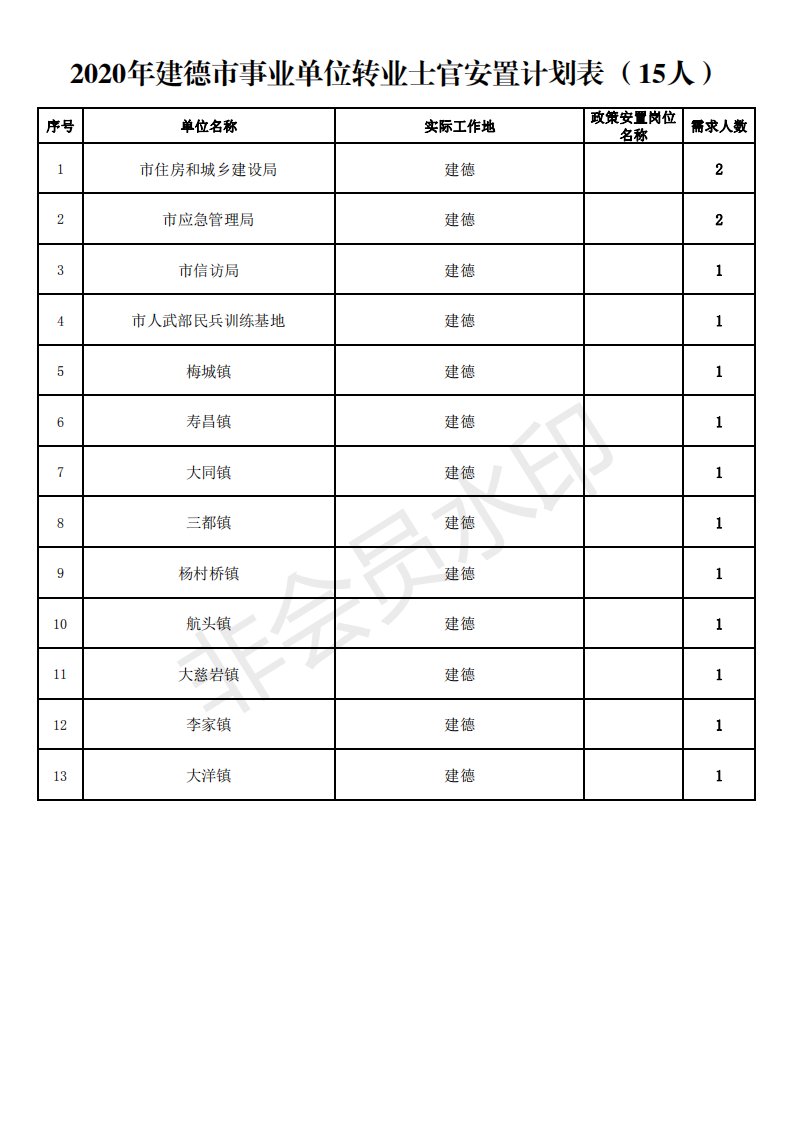 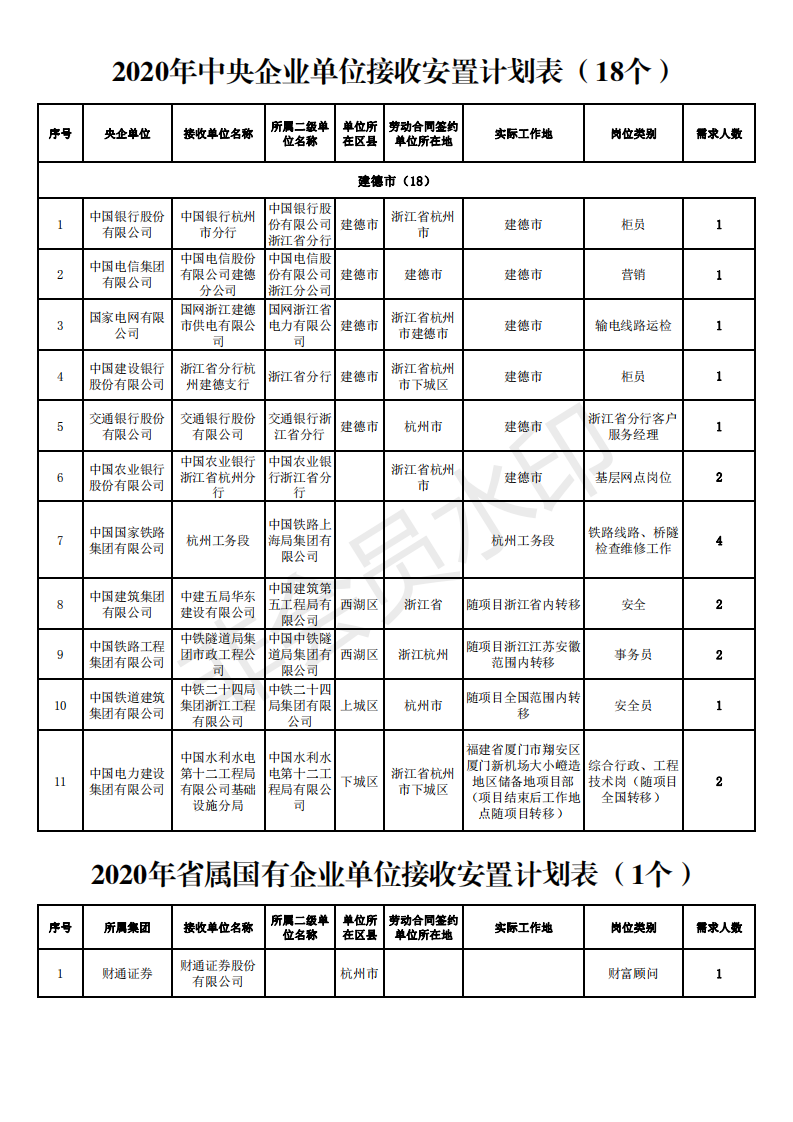 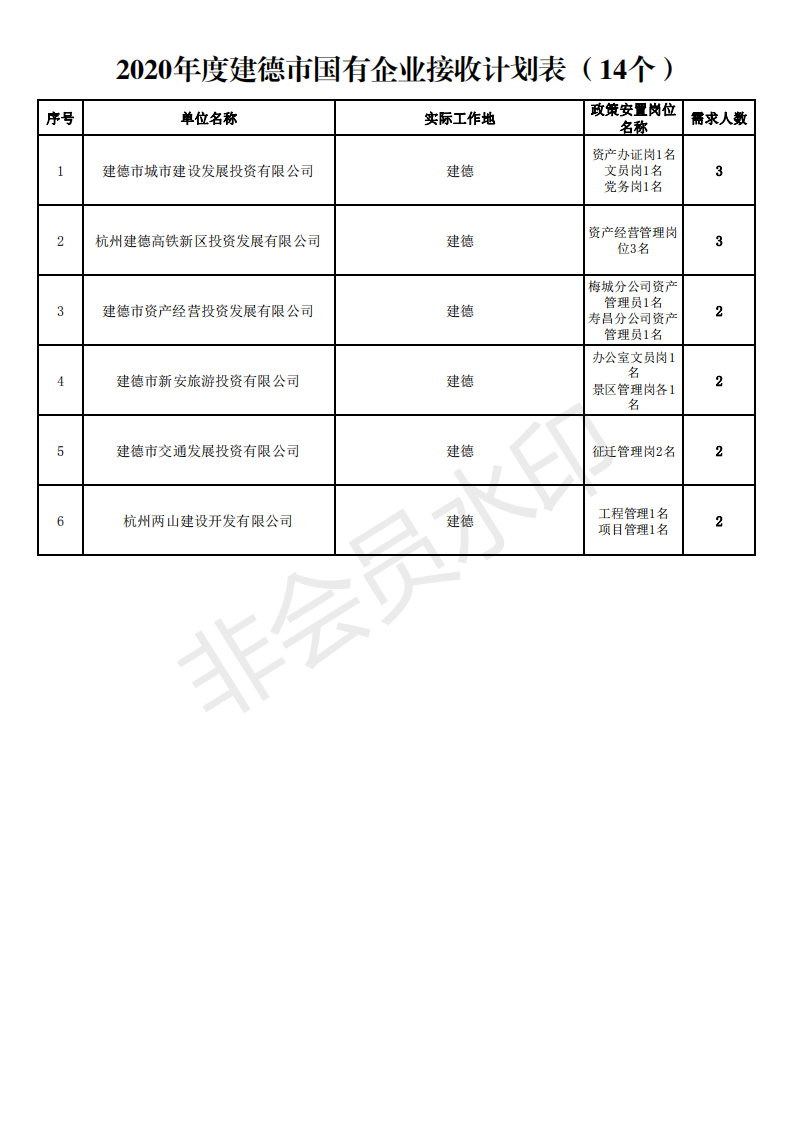 